KATA PENGANTARAssalamualaikum Wr. WbPuji syukur kehadirat Allah SWT yang telah melimpahkan rahmat-Nya serta hidayah-Nya sehingga kami bisa menyelesaikan Karya Tulis Ilmiah dengan judul “Penerapan Senam Ergonomis Terhadap Penurunan Kadar Asam Urat Di Wilayah Kerja Puskesmas Putri Ayu Kota Jambi”. Karya Tulis Ilmiah ini disusun sebagai salah satu syarat dalam menyelesaikan pendidikan Diploma III Keperawatan Sekolah Tinggi Ilmu Kesehatan Garuda Putih. Penulis menyadari dalam penyusunan Karya Tulis Ilmiah ini tidak akan selesai tanpa bantuan dari berbagai pihak, karena itu pada kesempatan ini ingin mengucapkan terima kasih kepada :Bapak Letnan Kolonel Ckm Dr Faisal Rosady, Sp.An, selaku Dandenkesyah 02.02.02 Jambi.Bapak Kapten Ckm Ns. Bettrianto, S.Kep, M.Kes selaku Ketua Sekolah Tinggi Ilmu Kesehatan Garuda Putih Jambi.Ibu Ns. Novida Ningsih, S.Kep, M.Kep selaku pembimbing I dan Ibu           Ns. Asmeriyani, S.Kep, M.Kep selaku pembimbing II serta pembimbing Akademik yang telah banyak memberikan dukungan dan motivasi dalam penulisan Karya Tulis Ilmiah ini.Bapak Ns. Erwinsyah, M.Kep, Sp.Kep.MB selaku ketua program studi D-III Keperawatan Sekolah Tinggi Ilmu Kesehatan Garuda Putih Jambi. Bapak, Ibu Dosen dan Staf Sekolah Tinggi Ilmu Kesehatan Garuda Putih Jambi yang telah memberikan ilmunya selama penulis menempuh pendidikan di Sekolah Tinggi Ilmu Kesehatan Garuda Putih JambiKedua orang tua yaitu ayah (Rohman) dan ibu tercinta malaikat tak bersayap (Khadiyah Ningsih) dan adik adik (Indri Safitri dan Trigana Pratiwi), serta keluarga besar lainnya yang merupakan alasan utama untuk berjuang dalam pendidikan ini serta telah memberikan motivasi yang tiada henti kepada penulis baik secara moril dan material.Rekan – rekan seperjuangan Angkatan XXI (AMA21NG) beserta Abang-Abang Organik yang telah memberikan semangat serta dukungan kepada penulis dalam menyelesaikan penulisan Karya Tulis Ilmiah ini.Keluarga pandu (Henni Ramadhani, Hesty Utami, Ahmad Bima, Niken Dwi Wahyuni, Wahyu Aprilia Mahendra, Silfiya Mawarti, Ami Elvia, Riska Fadillah, Syahril Ihza Mahendra, Ani Setia Putri, Siti Munawaroh) yang telah memberikan motivasi dan semangat bagi penulis.Team Lotus (Wita Aurelia Syaharani, Ayu Wandari, Cici Handayani, Merlianda Paramestianti, Ami Aurelia, Devi Dian, Dwi Amroatussolehah) yang telah memberikan semangat dan dukungan kepada penulis dalam menyelesaikan Karya Tulis Ilmiah ini.Sahabat – sahabat tersayang (Rts Robiatul Adawiyah, Difa Adelia, Puti Dwi Nurhaliza, Rts Sriwahyuni, Dhea Mutiara Ripani, Emak Yuliyanah) yang telah memberikan semangat dan dukungan kepada penulis dalam menyelesaikan Karya Tulis Ilmiah ini.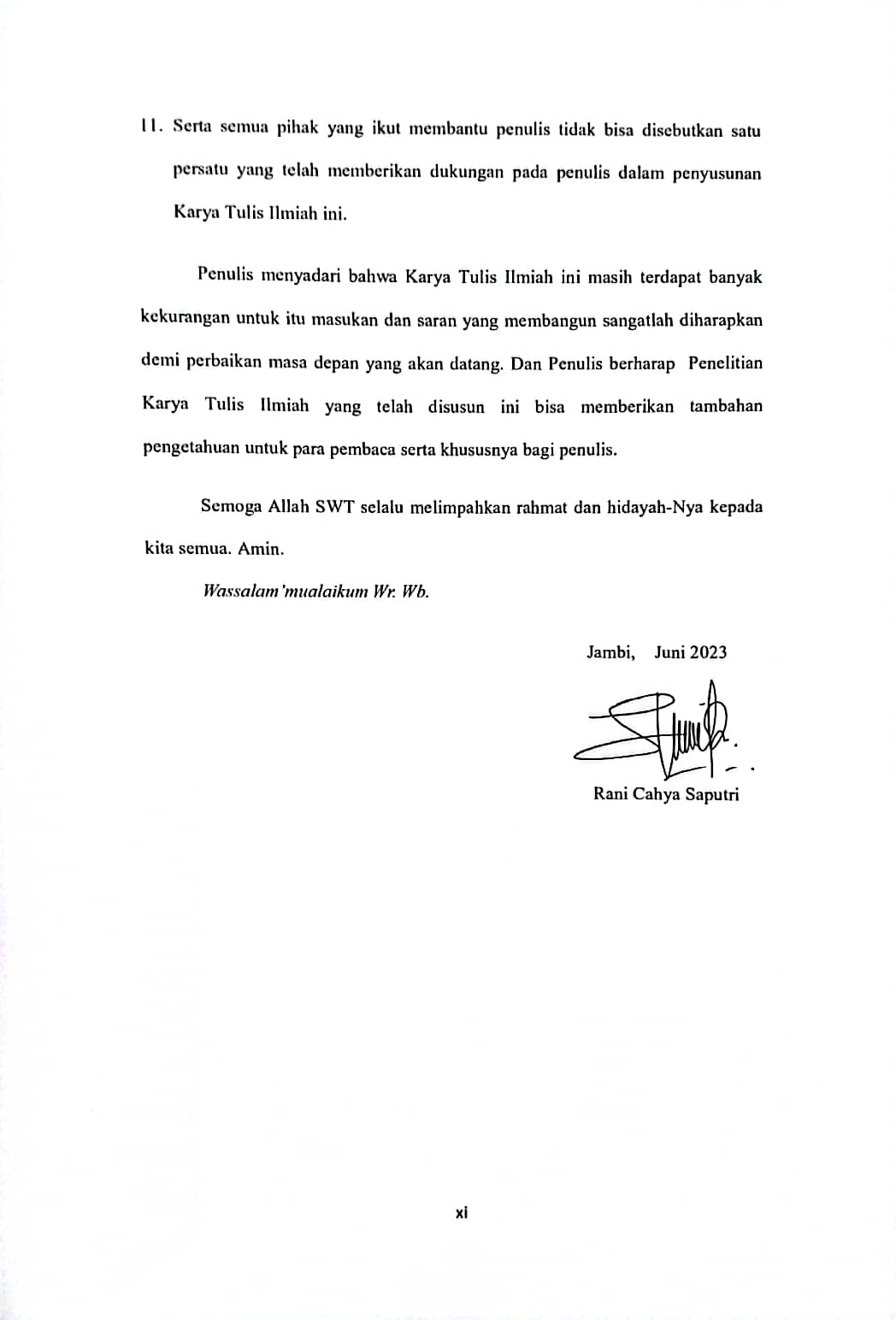 